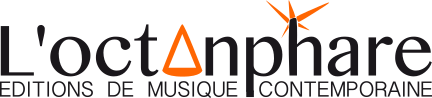 COMMUNIQUÉ 						                Breuillet, le 11 janvier 2018Livre 1031 citations sur la musiquePoint PresseÀ l’occasion de la prochaine dédicace, un point presse vous est proposéVendredi 19 janvier 2018 à 11h00Librairie À Livr’Ouvert – Paris 11Fruit d’un travail musicologique de plus de 30 années, cet ouvrage recense par auteurs dans 40 grands thèmes, les citations contenant le mot musique, célèbres ou non, en indiquant à chaque fois la source précise.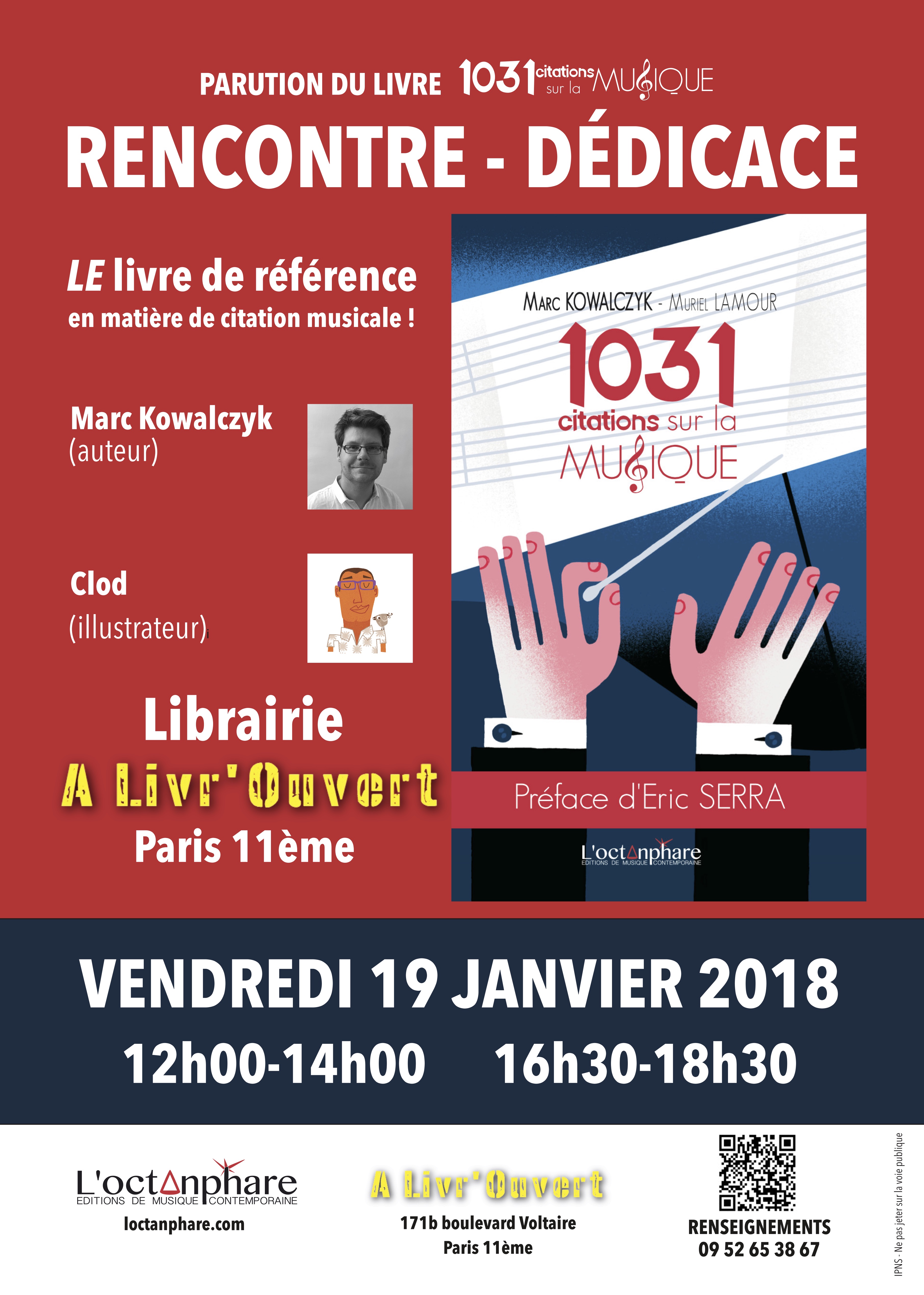 Préfacé par Eric Serra et agrémenté de témoignages exclusifs de diverses personnalités (Jean-François Zygel, Alexandre Pesle, Xavier Taffart, Charline Picon…) le livre est illustré par David Camescasse et Clod. Destiné tant au grand public qu’aux spécialistes (enseignants, étudiants, musicologues, journalistes, critiques…), 1031 citations sur la musique a vocation à devenir LE livre de référence en matière de citation musicale.--Format poche 11x18cm332 pagesISBN : 978-2-9558629-0-2Prix public : 12,90€Disponible en librairie et sur loctanphare.com–Extrait numérique disponible ici : https://loctanphare.com/1031extraitsDossier de presse du livre disponible ici : https://loctanphare.com/espace-presseContact Presse : Sylvain Kuntzmann  presse@loctanphare.com  +33(0)6 99 17 39 55